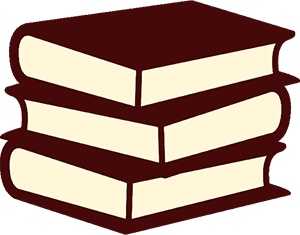 ГОД В КНИГАХСПИСОК КНИГ:СПИСОК КНИГ:СПИСОК КНИГ:СПИСОК КНИГ:СПИСОК КНИГ:СПИСОК КНИГ: